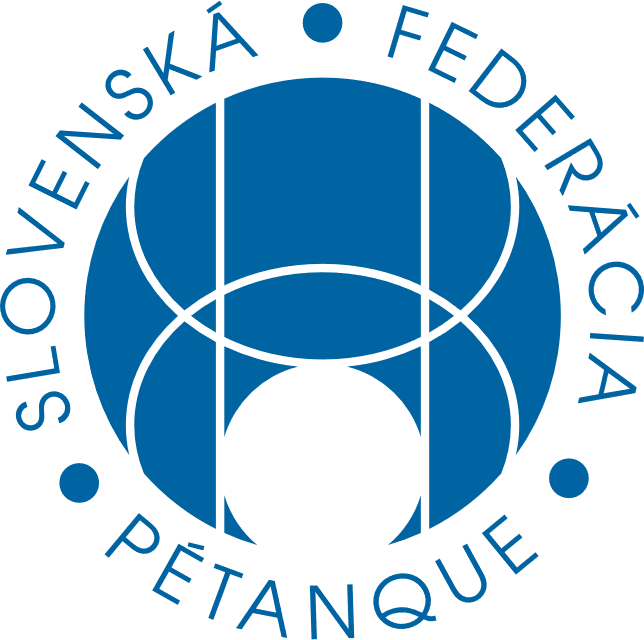 Návrh na zmenu dokumentov ŠTKNavrhovateľMarek Sobolič, SPIDERS, predseda klubu – predseda ŠTKMotiváciaTurnaje na Slovensku majú rôznu športovú a spoločenskú kvalitu. Nový koeficient turnaja by mal odrážať práve športovú stránku a snahu organizátorov. Pripraviť turnaj, kde príde veľa hráčov, top hráči zo Slovenska, zahraničné reprezentácie a hrá sa spravodlivým systémom si vyžaduje väčšie úsilie. Koeficient by mal toto úsilie zohľadniť pri bodovaní, tým pádom zvýšiť povedomie medzi hráčmi, tzn. Vyšší príjem zo štartovného.Aktuálne znenie dokumentuhttps://www.sfp.sk/doku.php?id=dokumenty:klasifikacny-poriadok#klasifikacny_poriadok_sfpNové zneniePre turnaje SFP sa bodový zisk sa následne vynásobí príslušným koeficientom, ktorý je závislí od nasledujúcich parametrov:Počet hráčovSystémRozhodcaKoordinátorTOP10Zahraničná reprezentáciaViac v priloženom excel súbore.